Dear Dr.___________(Name of the Interviewer), Thank you so much for taking time out of your busy schedule to interview me on ______________ (date of the interview). I really enjoyed our conversation and learned a great deal about _______________ (The school name). I believe it will be suitable for my learning style, my interests, and for continuing my various passions in the medical community. Every person I met during my interview was kind and engaging and I can surely see myself contributing as a student to _____________(Add activities you can contribute to). I am intrigued by the student-run clinic, and I can see myself working there, helping the needy as I hone my clinical skills.It would be an honor to attend_________________(Name of the school). Please let me know if I can answer any further questions that will help you evaluate my candidacy.Regards,_______________(Your Full Name)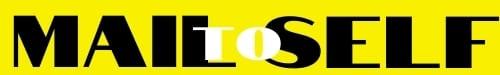 